 Pentecost May 19, 20249:30am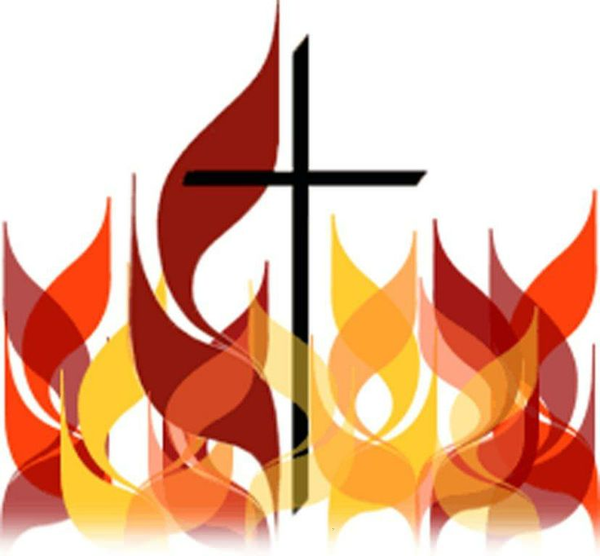 Christ Lutheran Church6500 E. Stearns StreetLong Beach, California 90815Phone 562-598-2433www.christlutheranlb.comPreschool 562-594-6117www.clplb.comWelcome to worship! We’re glad you’re here!To assist in your worship:bold print means we respond together * means stand as you are able, + you may make the sign of the cross should you so desire.TODAY’S worship THEMEFifty days after Easter, we celebrate the outpouring of the Holy Spirit on Pentecost. Crossing all boundaries that would separate us, the Spirit brings the wideness of God’s mercy to places we least expect it—to a crowd of strangers of different lands and tongues, to dry bones, to our weak hearts. Jesus promises his disciples that they will be accompanied by the Holy Spirit, and that this Spirit reveals the truth. We celebrate that we too have been visited with this same Spirit. Guided by the truth, we join together in worship, and then disperse to share the fullness of Christ’s love with the world.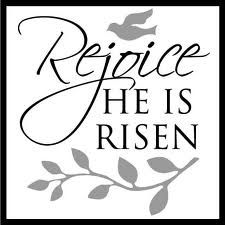 Our liturgy is taken from:Sundays and Seasons.com. Copyright 2024 Augsburg Fortress. All rights reserved.Reprinted by permission under Augsburg Fortress Liturgies Annual License #20338.Reprinted by permission under CCLI license # 230154. All rights reserved.Reprinted by permission under  2024 One License #A-706154. All rights reserved.PRELUDE                                                                                                Roger Halvorson    WELCOME AND ANNOUNCEMENTS GATHERINGThe Holy Spirit calls us together as the people of God.*THANKSGIVING FOR BAPTISMBlessed be the holy Trinity, ☩ one God, the wellspring of grace, our Easter and our joy.Amen.Look, here is water! Here is our water of life! Alleluia!Immersed in the promises of baptism, let us give thanks for what God has done for us. We give you thanks, O God, for in the beginning your voice thundered over the deepand water became the essence of life. Adam and Eve beheld Eden’s verdant rivers.The ark carried your creation through the flood into a new day. Miriam led the dancing as your people passed through the sea into freedom’s land. In a desert pool the Ethiopian official entered your boundless baptismal life.At the river your beloved Son was baptized by John and anointed with the Holy Spirit.By the baptism of Jesus’ death and resurrection you opened the floodgates of your reconciling love, freeing us to live as Easter people. We rejoice with glad hearts,giving all honor and praise to you, through the risen Christ, our source of living water,in the unity of the Holy Spirit, now and forever. Amen.Look, here is water! Here is our water of life! Alleluia!*GATHERING SONG             O Holy Spirit, Root of Life                         ELW #399 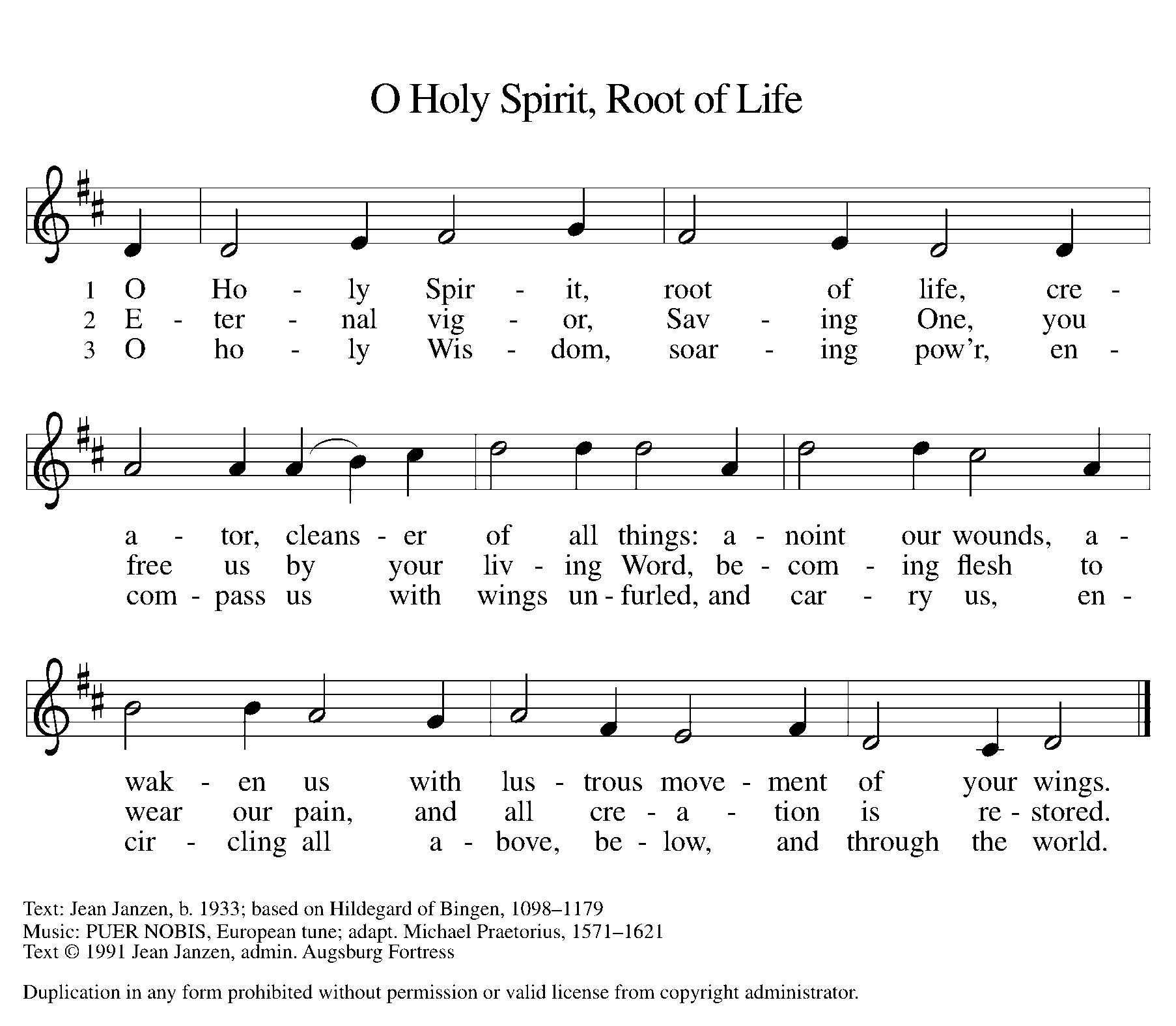 *GREETINGThe grace of our Lord Jesus Christ, the love of God, and the communion of the Holy Spirit be with you all. And also with you.*PRAYER OF THE DAYLet us pray. A brief silence. Mighty God, you breathe life into our bones, and your Spirit brings truth to the world. Send us this Spirit, transform us by your truth, and give us language to proclaim your gospel, through Jesus Christ, our Savior and Lord, who lives and reigns with you and the Holy Spirit, one God, now and forever. Amen.WORDGod speaks to us in scripture reading, preaching, and song.___________________________________________________________________________________________________________________________________________________________MUSIC MAKERS            Preschool children led by Claudia Fitzpatrick  (Mrs. Fitz)SPECIAL MUSIC                  This Little Light of Mine        Music Makers & Chancel ChoirCHILDREN’S CHAT              Blessing Maggie Fitzpatrick (Ms. Fitz)After this time, children will be invited to Sunday school. They will return during the passing of the peace.FIRST READING                            Ezekiel 37:1-14     Pew Bible Old Testament Pg.898SECOND READING                     Romans 8:22-27     Pew Bible New Testament Pg.165     Word of God, Word of Life. Thanks be to God.*GOSPEL ACCLAMATION		 Alleluia 				   ELW pg.142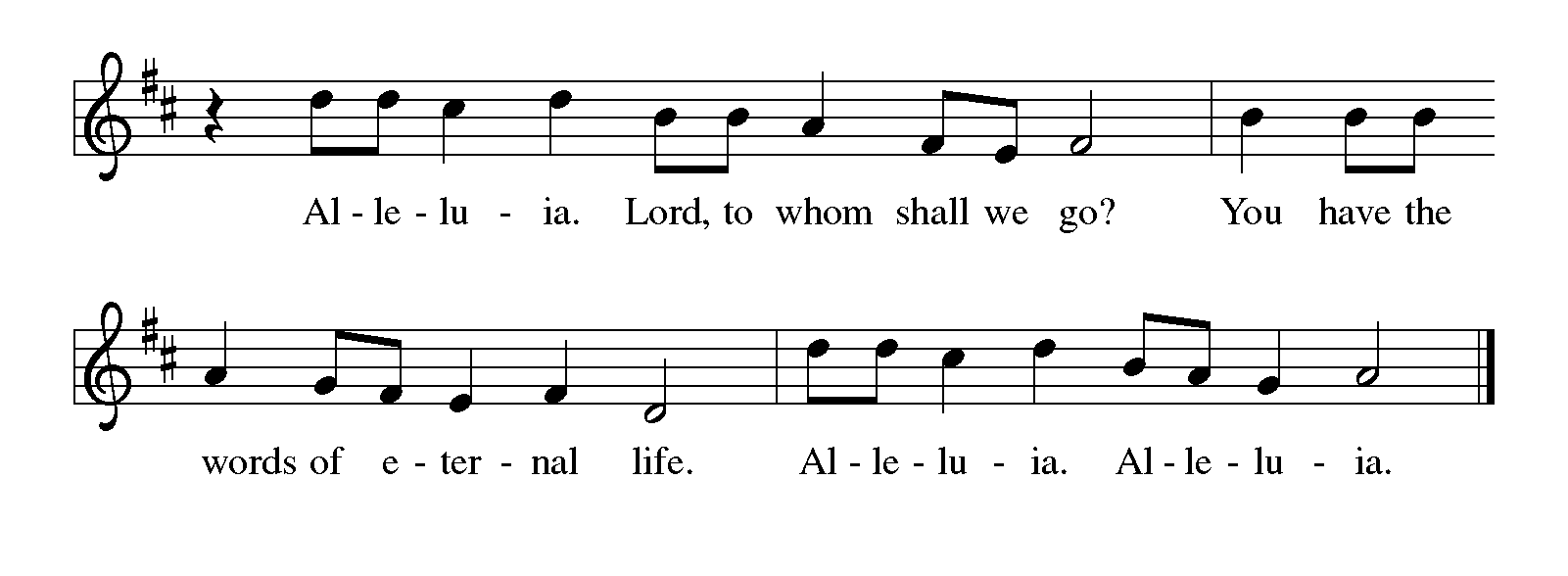 *GOSPEL                                    Acts 2:1-21          Pew Bible New Testament Pg.123The Good News comes from Acts the 2nd chapter. Glory to you, O Lord.The reading concludes: The Gospel of the Lord. Praise to you, O Christ.SERMON                                                   		          	                                  Pastor Nikki Fielder*SERMON HYMN              Gracious Spirit, Heed Our Pleading                  ELW #401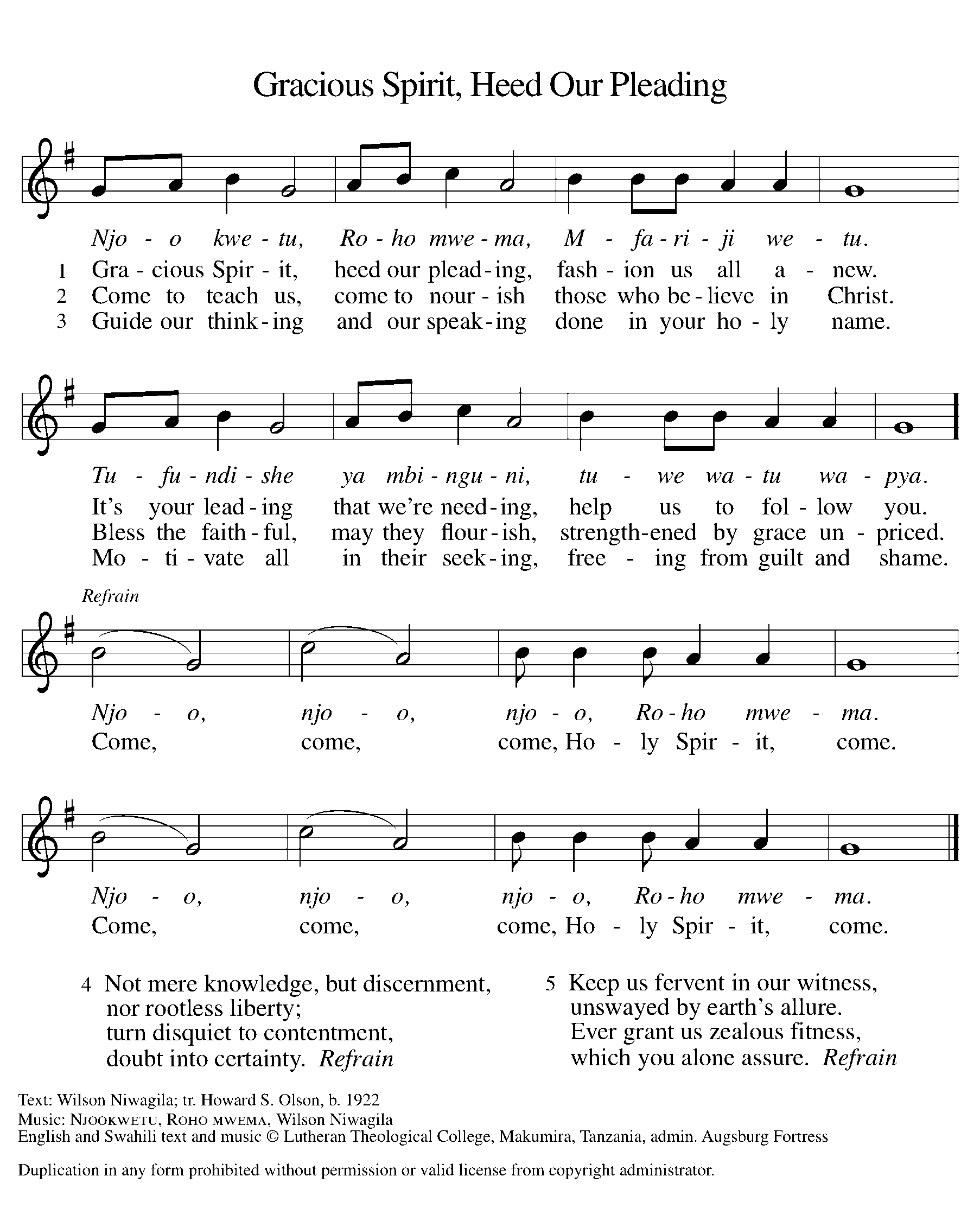 *APOSTLES’ CREEDI believe in God, the Father almighty, creator of heaven and earth.I believe in Jesus Christ, God’s only Son, our Lord, who was conceived by the Holy Spirit, born of the virgin Mary, suffered under Pontius Pilate, was crucified, died, and was buried; he descended to the dead. On the third day he rose again; he ascended into heaven, he is seated at the right hand of the Father, and he will come to judge the living and the dead. I believe in the Holy Spirit, the holy catholic church, the communion of saints, the forgiveness of sins, the resurrection of the body, and the life everlasting. Amen.PRAYERS OF THE CHURCHRejoicing that Jesus is risen, and love has triumphed over fear, let us pray for the church, the world, and all those in need of good news.A brief silence.God of grace,hear our prayer.Into your hands, most merciful God, we commend all for whom we pray, trusting in your abiding love; through Jesus Christ, our resurrected and living Lord. Amen.*SHARING OF PEACEThe peace of Christ be with you always.  And also with you.OFFERTORY                                                                                      Roger Halvorson*OFFERTORY RESPONSE           Create in Me a Clean Heart                  ELW #186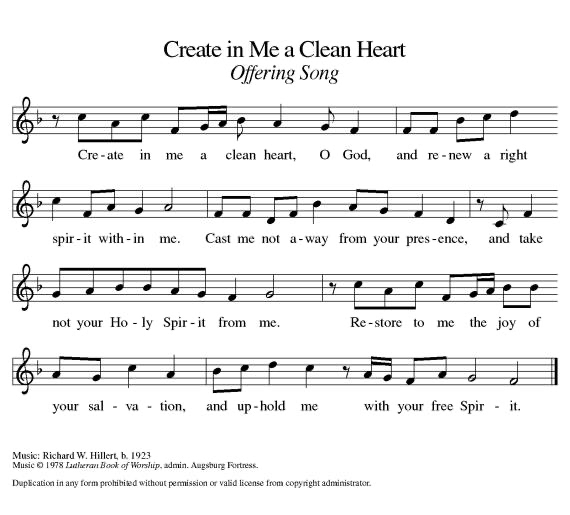 *OFFERTORY PRAYERLet us pray together, Risen One, you call us to believe and bear fruit. May the gifts that we offer here be signs of your abiding love. Form us to be your witnesses in the world, through Jesus Christ, our true vine. Amen.MEALGod feeds us with the presence of Jesus.*THE GREAT THANKSGIVING				     The Lord be with you.   And also with you.Lift up your hearts.   We lift them to the Lord,Let us give thanks to the Lord our God.  It is right to give our thanks and praise.It is indeed right, our duty and our joy……and with angels and archangels, cherubim and seraphim, we praise your name and join their unending hymn:*HOLY, HOLY, HOLY		Holy, Holy, Holy                                ELW pg.153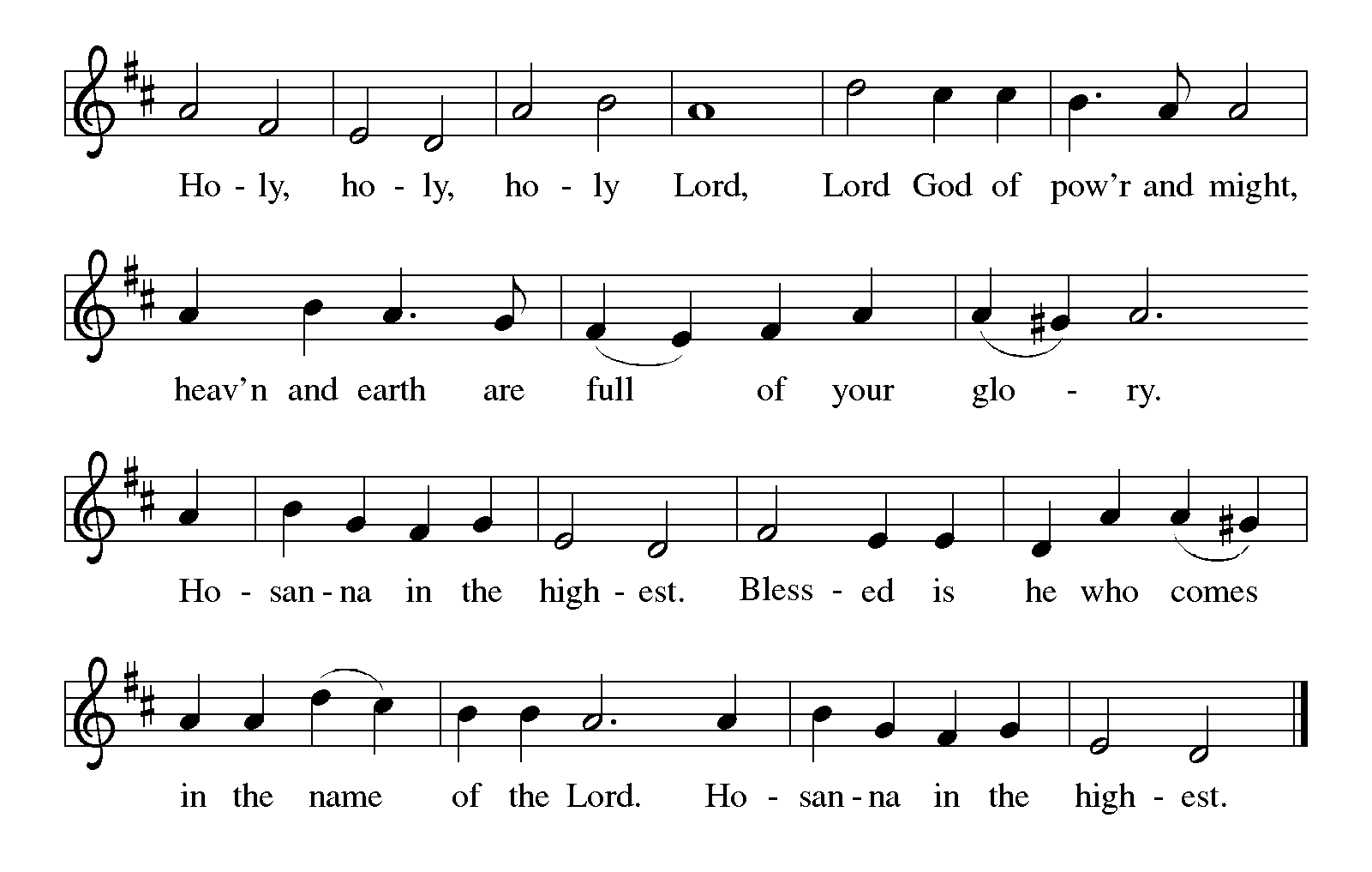 *THANKSGIVING AT THE TABLE…with this bread and cup, we remember our Lord’s passover from death to life as we proclaim the mystery of faith: Christ has died. Christ is risen. Christ will come again.…Grace our table with your presence. Come, Holy Spirit.…Send us forth, burning with justice, peace, and love. Come, Holy Spirit.…blessed and holy Trinity, now and forever. Amen.*LORD’S PRAYER 							     Our Father in heaven, hallowed be your name, your kingdom come, your will be done, on earth as in heaven. Give us today our daily bread. Forgive us our sinsas we forgive those who sin against us. Save us from the time of trial and deliver us from evil. For the kingdom, the power, and the glory are yours, now and forever.  Amen.DISTRIBUTION OF HOLY COMMUNIONWe believe that this is Jesus' table. All are welcome and invited to commune.  We serve communion by “intinction”; receive the bread and dip it in the chalice of red wine. Currently we are offering individual communion cups as an alternative to intinction if you so desire. Both wine and grape juice (white) are offered in the tray.  Gluten free bread is available; let your server know. Should you choose not to commune, please come forward to receive a blessing. Please cross your arms across your chest.INVITATION TO COMMUNIONThe risen Christ is made known to us in the breaking of the bread. Come and eat at God’s table.lamb of god 			Lamb of God                               	 ELW pg.154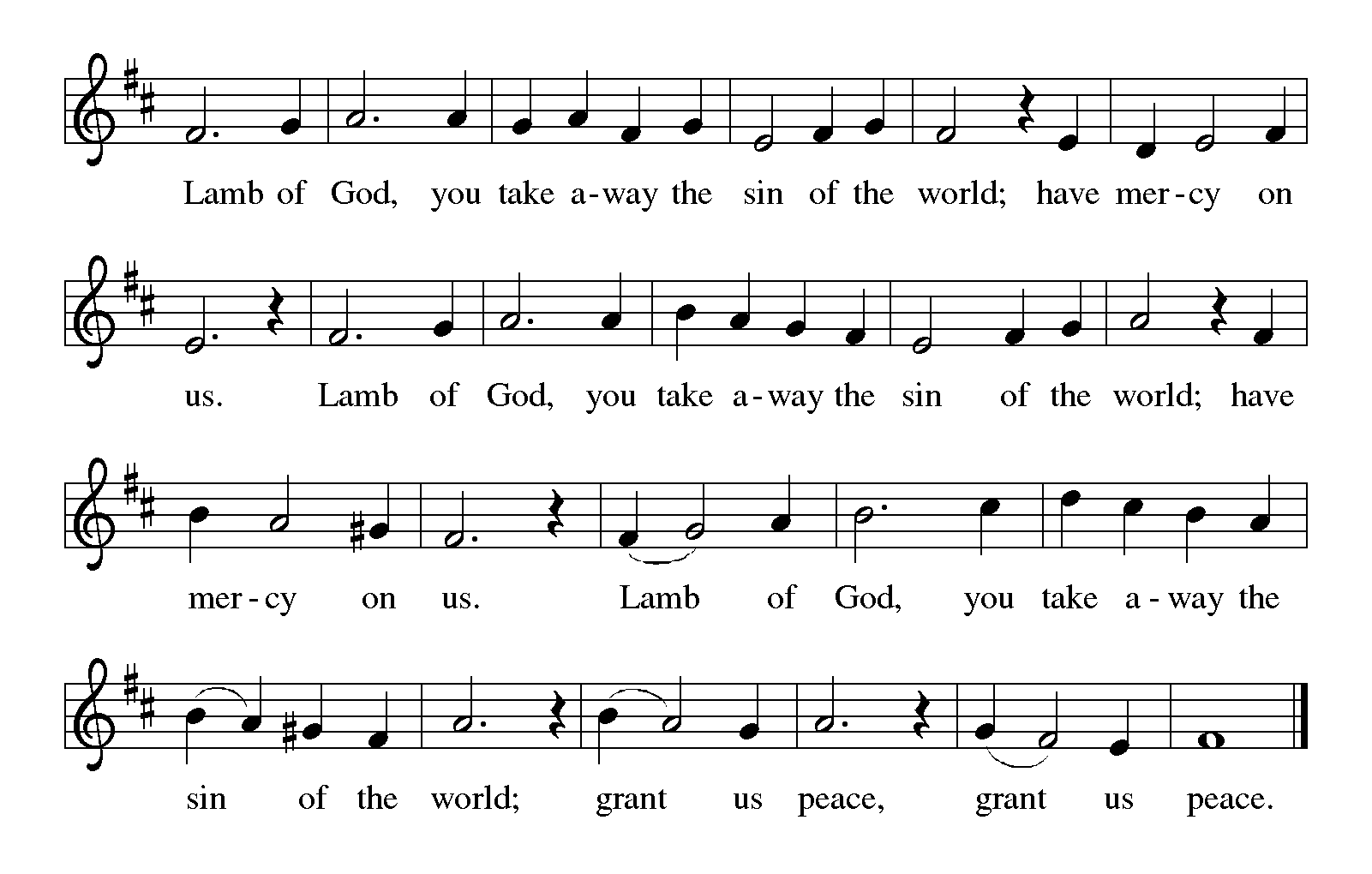 COMMUNION SONGS             Come and Taste    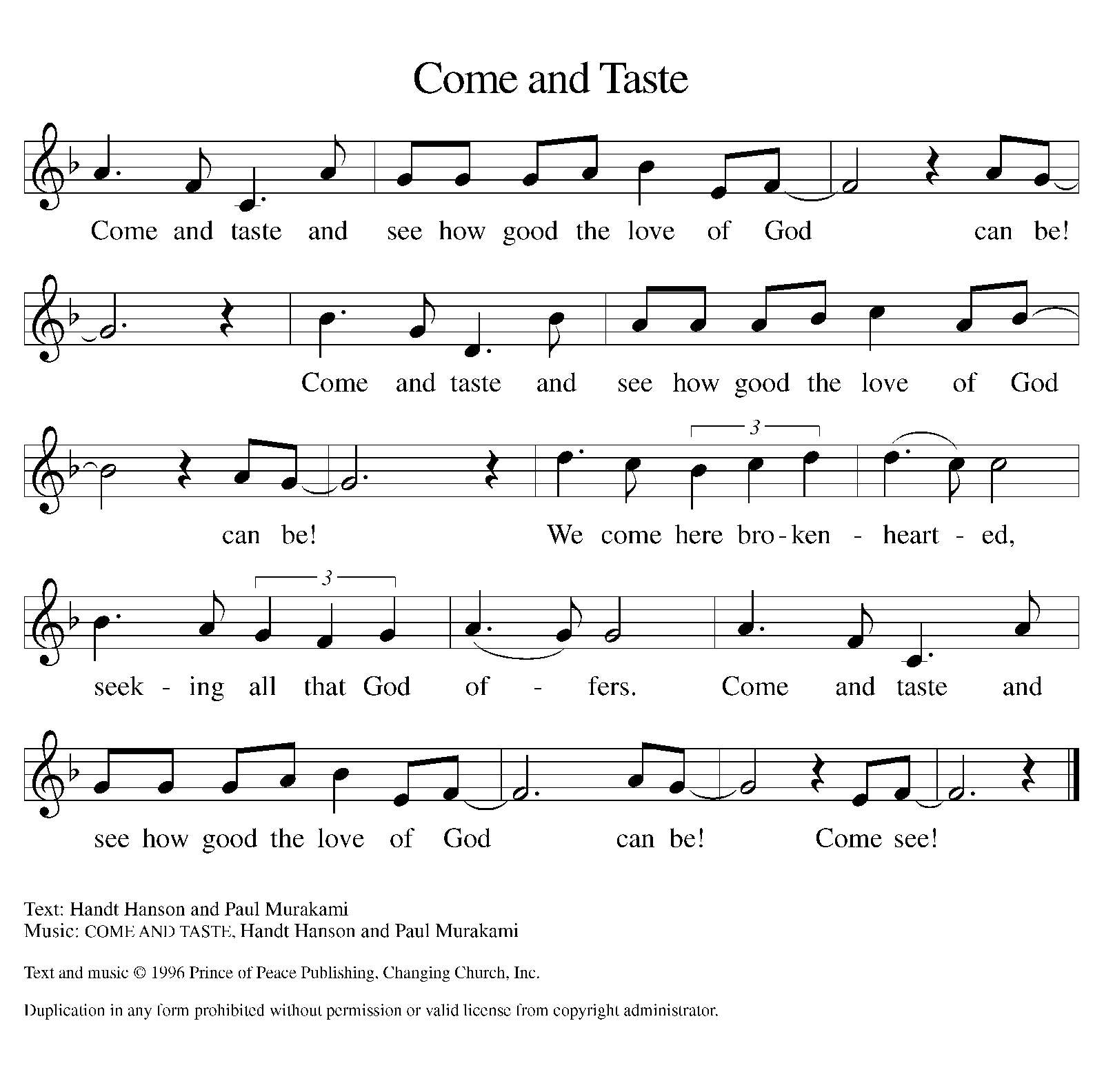 Come and See*POST COMMUNION BLESSINGThe body and blood of our Lord Jesus Christ strengthen you and keep you in his grace. Amen.*PRAYER AFTER COMMUNIONLet us pray, Shepherding God, you have prepared a table before us and nourished us with your love. Send us forth from this banquet to proclaim your goodness and share the abundant mercy of Jesus, our redeemer and friend. Amen.SENDINGGod blesses us and sends us in mission to the world.*BLESSINGAlleluia! Christ is risen! Christ is risen indeed! Alleluia!The God of resurrection power, the Christ of unending joy, and the Spirit of Easter hope☩ bless you now and always. Amen.*SENDING HYMN                  Bring Forth the Kingdom*DismissalAlleluia! Go in peace. Rejoice and be glad.Thanks be to God. Alleluia!POSTLUDE                                                                                            Roger HalvorsonCHRIST LUTHERAN CHURCH STAFFPastor                                                Rev. Nikki Fielder, pastor@christlutheranlb.comOffice Manager                                Kim Croes, officemanager@christlutheranlb.comPreschool Director                                                          Lisa Clinton, info@clplb.comChoir Director                                                           Kim Philips, kimsings@msn.comAccompanist								  Roger HalvorsonA/V Technicians                                                               Brad Croes and Josh BakerMissionary to Colombia  					             Linda Gawthorne It is our joy to worship with your whole family this morning!We encourage everyone of all ages and abilities to worship together. If you do need to take a "time out",  please do so in the narthex (gathering space at the entry), and return to worship when you are ready. A changing table is located in the restroom off the narthex. Activity bags, filled with crayons, paper and storybooks, are available in the narthex. Please ask an usher if you need any assistance.Mission StatementLiving by Christ’s example, we welcome, serve, and love all through God’s grace.Vision StatementEmbracing the truth that God’s love and grace is for all, Christ Lutheran Church is a vibrant and active community spreading the good news through acceptance, action, and benevolence.Our PositionChrist is ALIVE!LIKE us on Facebook at www.facebook.com/christlutheranlbWrite a review of Christ Lutheran Church on YELP  